
ՀԱՅԱՍՏԱՆԻ ՀԱՆՐԱՊԵՏՈՒԹՅԱՆ ԱՐՄԱՎԻՐ ՄԱՐԶԻ ԱՐՄԱՎԻՐ ՀԱՄԱՅՆՔ 
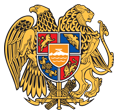 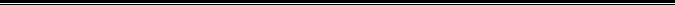 ԱՐՁԱՆԱԳՐՈՒԹՅՈՒՆ N 03
07 ՄԱՐՏԻ 2022 ԹՎԱԿԱՆ

ԱՎԱԳԱՆՈՒ ԱՌԱՋԻՆ ՆՍՏԱՇՐՋԱՆԻ                                            ԱՐՏԱՀԵՐԹ ՆԻՍՏԻՀամայնքի ավագանու նիստին ներկա էին ավագանու  23 անդամները:Բացակա էին ավագանու 4 անդամներ՝ Հակոբյան Արմեն, Մարգարյան Ռոման, Կարապետյան Արշակ, Նազարյան Ստեփան:Նիստը վարում էր համայնքի ղեկավար`  Դավիթ ԽուդաթյանըՆիստը արձանագրում էր`  Ֆելիքս ՊետրոսյանըՄինչ օրակարգային հարցերին անդրադառնալը համայնքի ղեկավար Դ.Խուդաթյանը ներկայացրեց Արմավիր համայնքի ավագանու «Քաղաքացիական պայմանագիր» խմբակցության անունից ներկայացված 14.02.2022 թվականի դիմումը, համաձայն որի ձևավորված խմբակցության նախագահն՝ Արմավիր համայնքի ավագանու անդամ Վարշամ Լյովայի Սարգսյանն է, իսկ քարտուղարը՝ Արմավիր համայնքի ավագանու անդամ Լուսինե Արշալույսի Գրիգորյանը: Խմբակցության կազմում ընդգրկված են «Քաղաքացիական պայմանագիր» կուսակցության առաջադրմամբ մանդատներ ստացած Արմավիր համայնքի ավագանու 27 անդամները: Դ. Խուդաթյանը ներկայացրեց Արմավիր համայնքի ավագանու «Քաղաքացիական պայմանագիր» խմբակցության կանոնադրությունը:Լսեցին
Օրակարգը հաստատելու մասին:                                                                                                         /Զեկ. Դ. Խուդաթյան/Որոշումն ընդունված է. /կցվում է որոշում N 074-Ա/ԼսեցինՀայաստանի Հանրապետության Արմավիրի մարզի Արմավիր համայնքի ավագանու  2022 թվականի փետրվարի 11-ի թիվ 058-Ն որոշման մեջ փոփոխություններ կատարելու մասին:                                                                                                                               /Զեկ.՝ Ռ.Մանուկյան/Որոշումն ընդունված է. /կցվում է որոշում N 075-Ն/ԼսեցինՀայաստանի Հանրապետության Արմավիրի մարզի Արմավիր համայնքի ավագանու 2022 թվականի հունվարի 17-ի թիվ 055-Ա որոշման մեջ փոփոխություն կատարելու մասին:                                                                                                             /Զեկ.՝ Մ.Կոստանյան/Որոշումն ընդունված է. /կցվում է որոշում N 076-Ա/ԼսեցինՀայաստանի Հանրապետության Արմավիրի մարզի Արմավիր համայնքի վարչական տարածքում արտաքին գովազդ տեղադրելու կարգն ու պայմանները սահմանելու մասին:                                                                                                            /Զեկ.՝ Մ.Կոստանյան /Որոշումն ընդունված է. /կցվում է որոշում N 077-Ն/ԼսեցինՀայաստանի Հանրապետության Արմավիրի մարզի Արմավիր համայնքի վարչական տարածքում հանրային սննդի կազմակերպման և իրականացման կանոնները սահմանելու մասին:                                                                                                            /Զեկ.՝ Ա.Ստեփանյան/Որոշումն ընդունված է. /կցվում է որոշում N 078-Ն/ԼսեցինՀայաստանի  Հանրապետության Արմավիրի մարզի Արմավիր համայնքի ավագանու 2022 թվականի հունվարի 17-ի թիվ 002-Ա որոշման մեջ փոփոխություններ կատարելու մասին:                                                                                                                  /Զեկ.՝ Ֆ.Պետրոսյան/Որոշումն ընդունված է. /կցվում է որոշում N 079-Ա/ԼսեցինՀայաստանի Հանրապետության Արմավիրի մարզի Արմավիր համայնքի վարչական սահմաններում գտնվող անշարժ գույքի սեփականատիրոջ կամ տիրապետողի՝ իր տիրապետման տակ գտնվող անշարժ գույքի և դրան հարակից ընդհանուր օգտագործման տարածքի  պարտադիր բարեկարգման կարգն հաստատելու մասին:                                                                                                              /Զեկ.՝Ա.Աբգարյան /Որոշումն ընդունված է. /կցվում է որոշում N 080-Ն/ԼսեցինՀայաստանի Հանրապետության Արմավիրի մարզի Արմավիր համայնքում սոցիալական աջակցության վերաբերյալ կամավոր խնդիրները լուծելու չափորոշիչները սահմանելու մասին:                                                                                                               /Զեկ.՝ Ա.Խաչատրյան /Որոշումն ընդունված է. /կցվում է որոշում N 081-Ն/ԼսեցինԱնշարժ գույքի հարկի և փոխադրամիջոցների գույքահարկի արտոնություններ տրամադրելու նպատակով ներկայացվող դիմումների և փաստաթղթերի ուսումնասիրման մշտական հանձնաժողովի կազմը հաստատելու մասին:                                                                                                             /Զեկ.՝ Ա.Տիգրանյան /Որոշումն ընդունված է. /կցվում է որոշում N 082-Ա/ԼսեցինՀայաստանի Հանրապետության Արմավիրի մարզի Լուկաշին համայնքին սեփականության իրավունքով պատկանող գույքն անհատույց օգտագործման տրամադրելու մասին:                                                                                                             /Զեկ.՝ Մ.Կոստանյան /Որոշումն ընդունված է. /կցվում է որոշում N 083-Ա/ԼսեցինՀայաստանի Հանրապետության  Արմավիրի մարզի Մյասնիկյան գյուղական համայնքին սեփականության իրավունքով պատկանող գույքն անհատույց օգտագործման տրամադրելու մասին:                                                                                                             /Զեկ.՝ Մ.Կոստանյան /Որոշումն ընդունված է. /կցվում է որոշում N 084-Ա/ԼսեցինՀայաստանի Հանրապետության Արմավիրի մարզի Արմավիր համայնքի ավագանու մի շարք որոշումներում փոփոխություն կատարելու մասին:                                                                                                                 /Զեկ.՝ Ա.Դոլինյան /Որոշումն ընդունված է. /կցվում է որոշում N 085-Ա/ԼսեցինՀայաստանի Հանրապետության Արմավիրի մարզի Արմավիր համայնքի ավագանու 2022 թվականի հունվարի 17-ի թիվ 045-Ա որոշման մեջ փոփոխություններ կատարելու մասին:                                                                                                                 /Զեկ.՝ Ա.Դոլինյան /Որոշումն ընդունված է. /կցվում է որոշում N 086-Ա/ԼսեցինՀայաստանի Հանրապետության Արմավիրի մարզի Արմավիր համայնքի 2022 թվականի տարեկան աշխատանքային պլանը հաստատելու մասին:                                                                                                                 /Զեկ.՝  Թ.Շառոյան /Որոշումն ընդունված է. /կցվում է որոշում N 087-Ա/ԼսեցինՀայաստանի Հանրապետության Արմավիրի մարզի Արմավիրի համայնքապետարանի և համայնքապետարանին փոխառությամբ տրամադրված ծառայողական ավտոմեքենաների շահագործման համար վառելիքի ծախսի ամսական չափաքանակները սահմանելու և ավագանու 2022 թվականի փետրվարի 11-ի թիվ 070-Ա որոշումն ուժը կորցրած ճանաչելու մասին:                                                                                                             /Զեկ.՝  Ռ.Մանուկյան/Որոշումն ընդունված է. /կցվում է որոշում N 088-Ա/ԼսեցինՕգնություն հատկացնելու մասին:                                                                                                             /Զեկ.՝ Ա.Խաչատրյան/Որոշումն ընդունված է. /կցվում է որոշում N 089-Ա/ԼսեցինՀայաստանի Հանրապետության Արմավիրի մարզի Արմավիր համայնքի վարչական սահմաններում գտնվող պետության և համայնքի սեփականություն հանդիսացող հողամասերը վարձակալության և /կամ/ կառուցապատման իրավունքով տրամադրելու նպատակով մրցույթների կազմակերպման համար մրցույթային հանձնաժողով ստեղծելու և Հայաստանի Հանրապետության Արմավիրի մարզի Արմավիր համայնքի ավագանու 2021 թվականի օգոստոսի 27-ի թիվ 69-Ա որոշումն ուժը կորցրած ճանաչելու մասին:                                                                                                             /Զեկ.՝ Մ.Կոստանյան /Որոշումն ընդունված է. /կցվում է որոշում N 090-Ա/ՀԱՄԱՅՆՔԻ ՂԵԿԱՎԱՐ`                                            Դ. ԽՈՒԴԱԹՅԱՆԿողմ-23Դեմ-0Ձեռնպահ-0Կողմ-23Դեմ-0Ձեռնպահ-0Կողմ-23Դեմ-0Ձեռնպահ-0Կողմ-23Դեմ-0Ձեռնպահ-0Կողմ-23Դեմ-0Ձեռնպահ-0Կողմ-23Դեմ-0Ձեռնպահ-0Կողմ-23Դեմ-0Ձեռնպահ-0Կողմ-23Դեմ-0Ձեռնպահ-0Կողմ-23Դեմ-0Ձեռնպահ-0Կողմ-23Դեմ-0Ձեռնպահ-0Կողմ-23Դեմ-0Ձեռնպահ-0Կողմ-23Դեմ-0Ձեռնպահ-0Կողմ-23Դեմ-0Ձեռնպահ-0Կողմ-23Դեմ-0Ձեռնպահ-0Կողմ-23Դեմ-0Ձեռնպահ-0Կողմ-23Դեմ-0Ձեռնպահ-0ԱՎԱԳԱՆՈՒ ԱՆԴԱՄՆԵՐԴԱՎԻԹ ԽՈՒԴԱԹՅԱՆՎԱՐՇԱՄ ՍԱՐԳՍՅԱՆՀԱՅԿ ԱԲԳԱՐՅԱՆԿԱՐԵՆ ԱՂԱԽԱՆՅԱՆԱՐՏԱԿ ԱՐՈՅԱՆՀԱՅԿ ԲԱՐՍԵՂՅԱՆԼՈՒՍԻՆԵ ԳԱԼՈՅԱՆԹԱՄԱՐԱ ԳՐԻԳՈՐՅԱՆԼՈՒՍԻՆԵ ԳՐԻԳՈՐՅԱՆՀԱՅԿ ԴՈԼԻՆՅԱՆՆԱՐԻՆԵ ԻՍԿԱՆԴԱՐՅԱՆԽԱՉԻԿ ՀԱՐՈՒԹՅՈՒՆՅԱՆԴԱՎԻԹ ՀՈՎՀԱՆՆԻՍՅԱՆԱՐՄԻՆԵ ՂԱԶԱՐՅԱՆՍՈՒՍԱՆՆԱ ՄԱՏԻՆՅԱՆՀԱՐՈՒԹՅՈՒՆ ՄԱՐԳԱՐՅԱՆՀԱՅԿ ՄԵԼԵՔՅԱՆԱՐՄԻՆԵ ՄԿՐՏՉՅԱՆՀԵՐԻՔՆԱԶ ՄԿՐՏՉՅԱՆԱՍՏՂԻԿ ՄՆԱՑԱԿԱՆՅԱՆՄԱՄԻԿՈՆ ՇԱՀԻՆՅԱՆԱՐՄԵՆ ՇԻՐՎԱՆՅԱՆԷԴԳԱՐ ՍՏԵՓԱՆՅԱՆ